Informacja o działalności 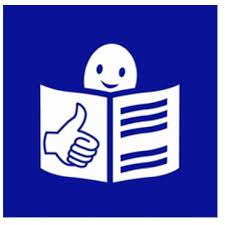 Zespołu Szkół i Placówek Oświatowych Nowoczesnych Technologii Województwa Łódzkiego w Łodzi
Zespół Szkół i Placówek Oświatowych Nowoczesnych Technologii Województwa Łódzkiego w Łodzi, w skrócie Szkoła znajduje się w Łodzi przy ulicy 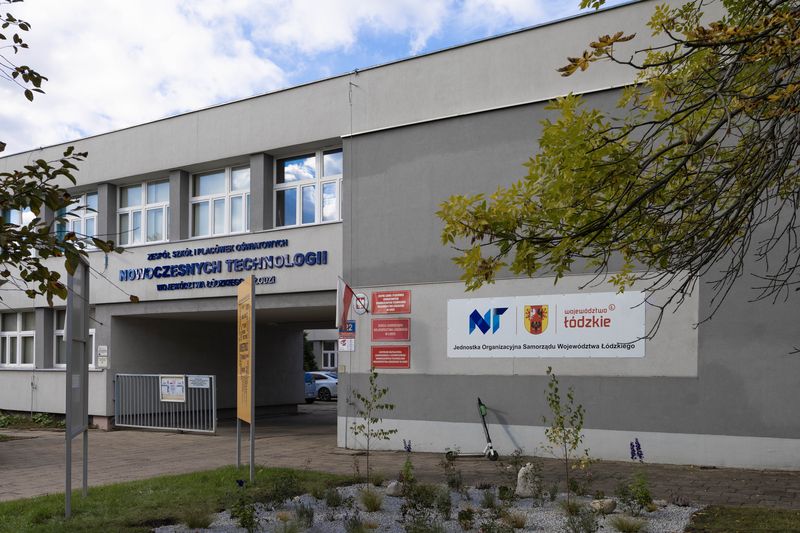 Narutowicza 122.Do budynku szkoły są dwa wejścia. Jedno wejście jest od ulicy Gabriela Narutowicza, a drugie wejście jest od ulicy Henryka Debicha. W budynku jest winda i toalety dla osób z niepełnosprawnościami.Szkoła ma swój oddział w Piotrkowie Trybunalskim.  Oddział znajduje się na ulicy Piotra Skargi 3. Dyrektorem Szkoły jest Sebastian Zaborowski.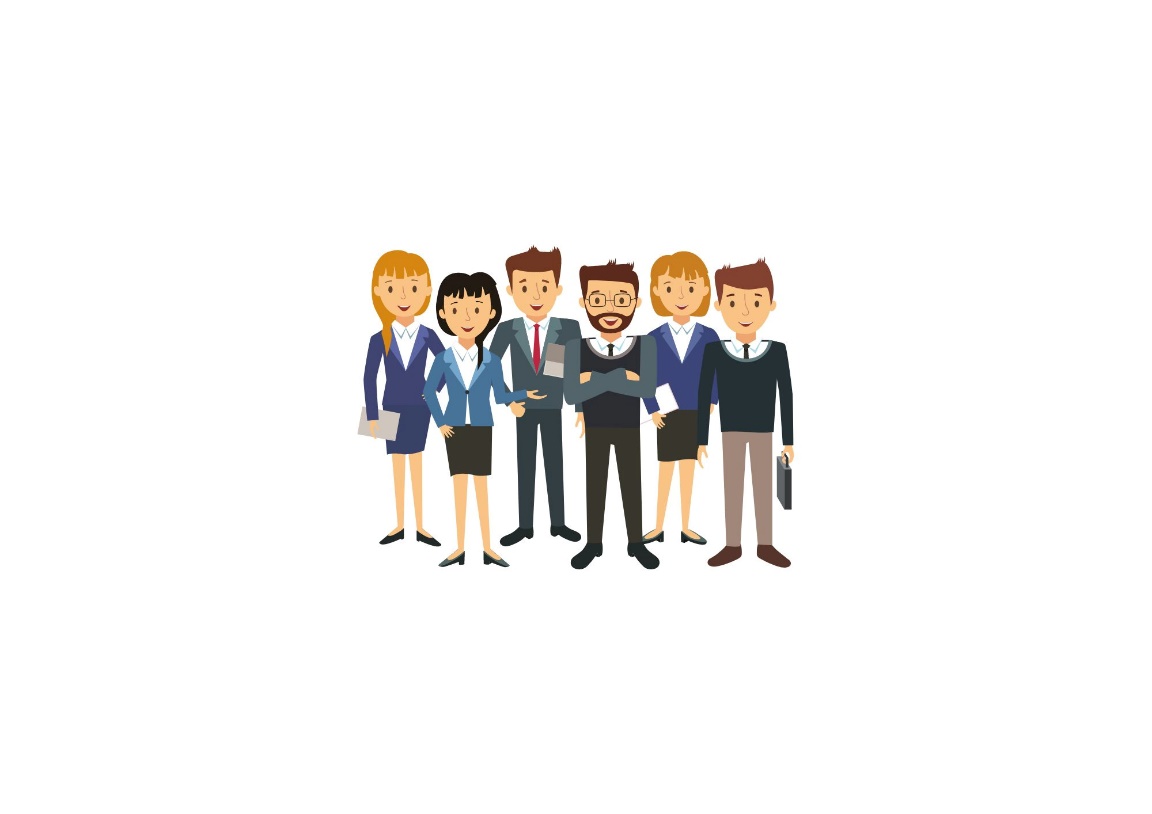 W Szkole pracuje wielu nauczycieli  
oraz pracownicy administracji i obsługi  
np. sekretarka, portier.Czym się zajmujemy?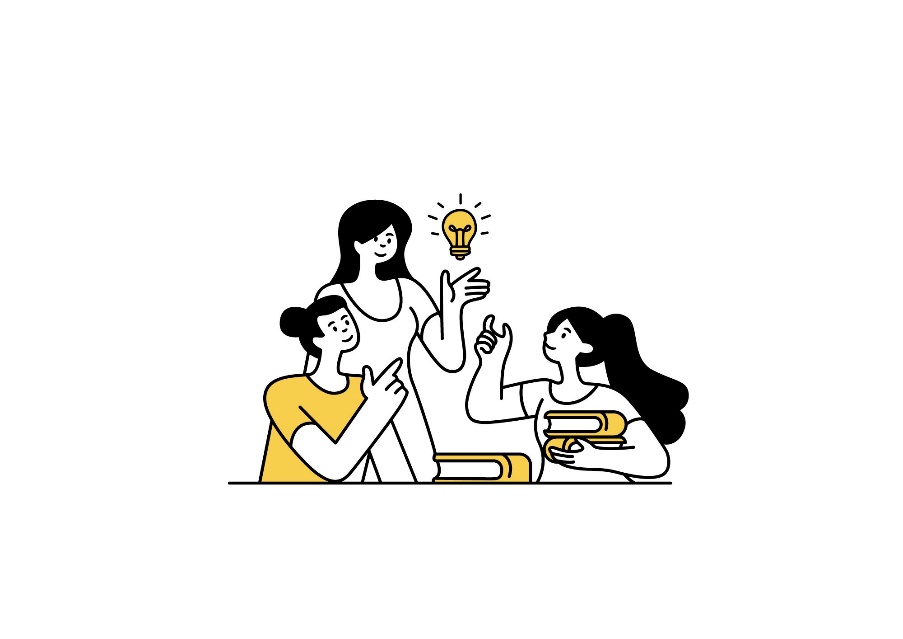 W Szkole mogą uczyć się osoby, które skończyły 18 lat. W Szkole można uczyć się wielu nowoczesnych zawodów, np.:mechanik samochodowy,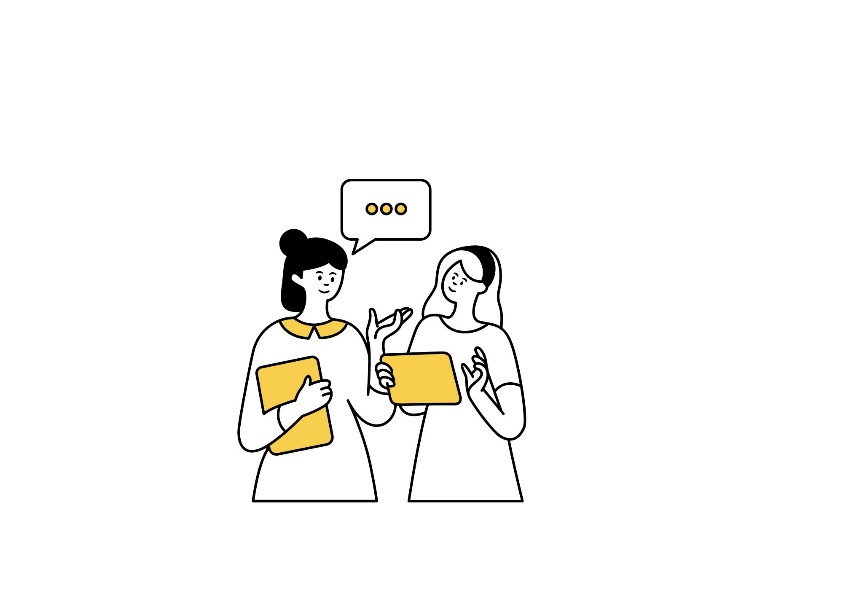 kucharz,hydraulik,fotograf. Nauka w szkole jest bezpłatna. Zajęcia w szkole odbywają się w soboty  
i niedziele. 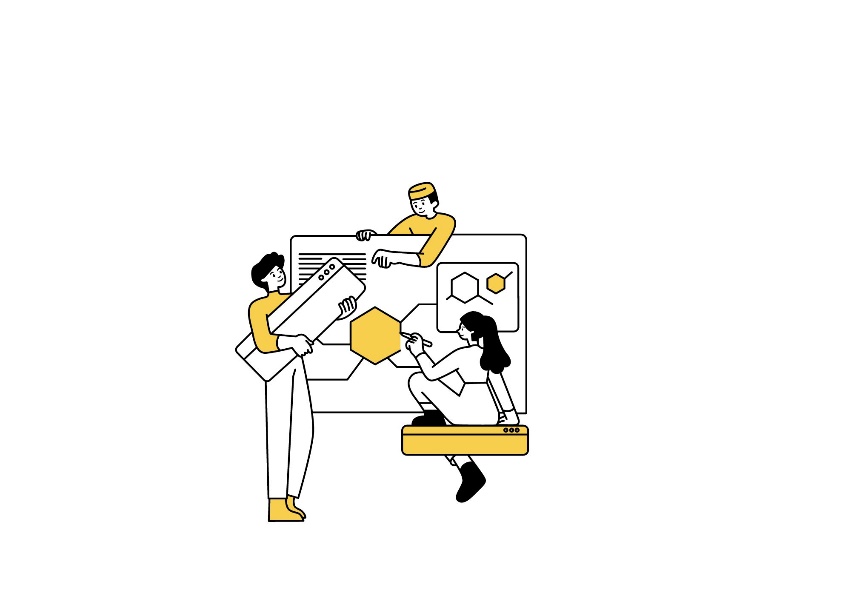 Nauka w Szkole trwa jeden rok albo dwa lata. Wszystkie egzaminy odbywają się w Szkole. Szkoła ma dobrze wyposażone sale. Wyposażone sale oznacza, że są w nich urządzenia i narzędzie, które są potrzebne do nauki zawodu. Jak się z nami skontaktować? 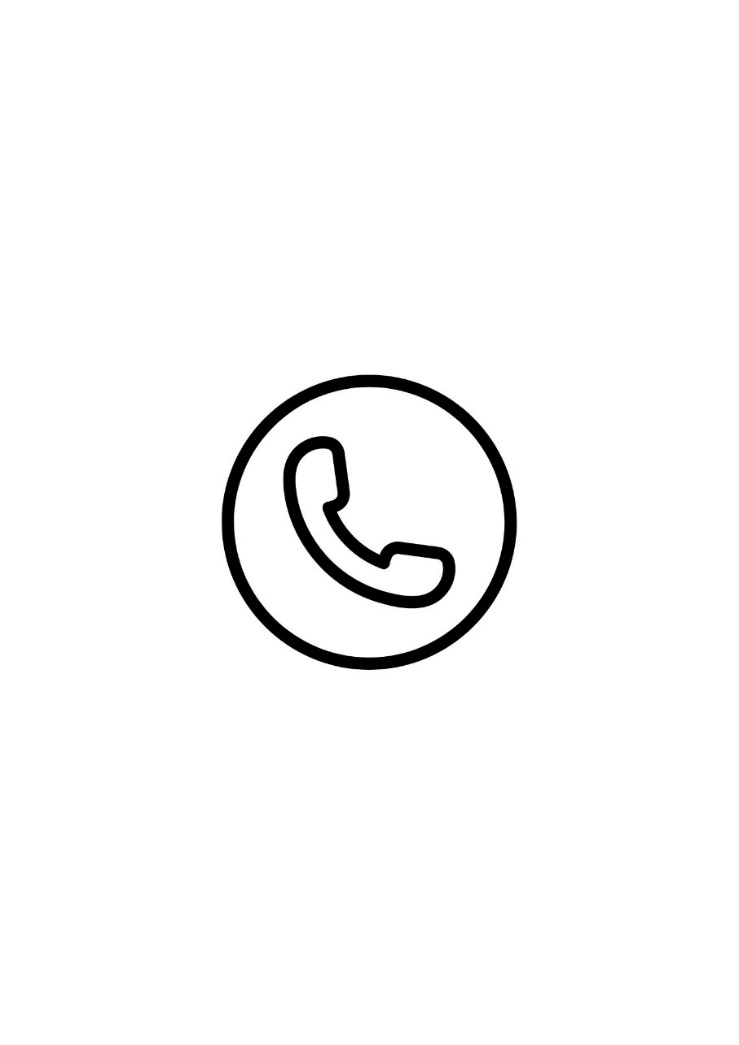 Telefonicznie: numer 42 631 98 48 wew. 15  albo numer kom.: 784 207 390Możesz też wysłać e-maila na adres: sekretariat@nowoczesnaszkola.edu.pl Możesz napisać pismo i wysłać na adres: Zespół Szkół i Placówek Oświatowych Nowoczesnych Technologii Województwa Łódzkiego w Łodzi, ul. G. Narutowicza 122, 90 – 145 Łódź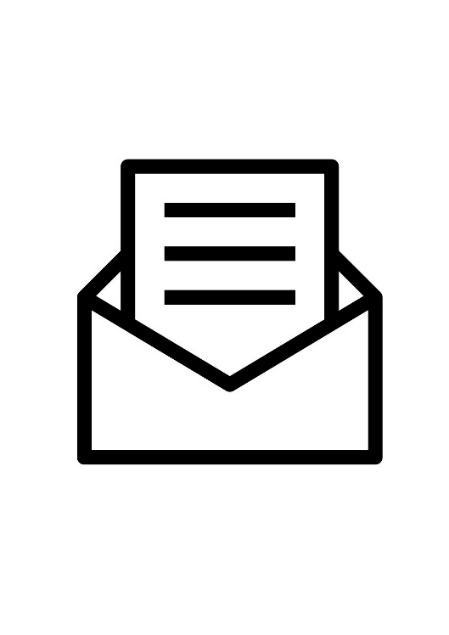 Możesz przynieść pismo do sekretariatu szkoły.Sekretariat Szkoły jest otwarty od wtorku  
do piątku w godzinach od 8.00 do 16.00  
oraz w sobotę w godzinach od 8.00 -14.00.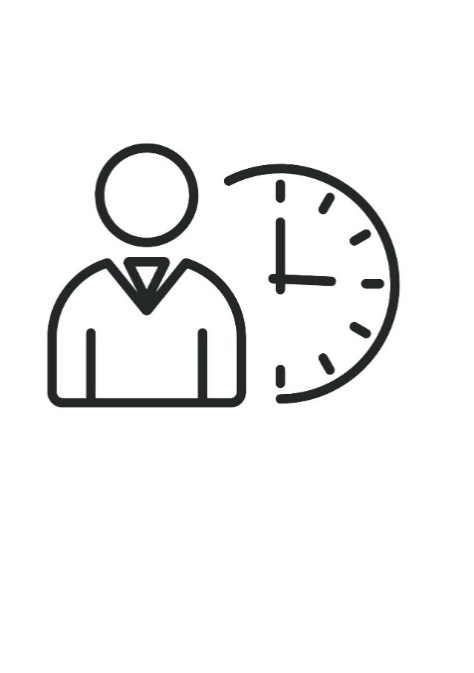 